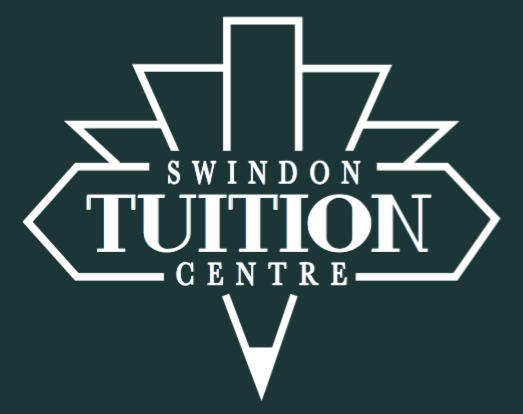 APPLICATION FORM for SWINDON TUITION CENTREPOST APPLIED FOR: CRIMINAL CONVICTIONS The post for which you have applied is exempt from the provisions of Section 4(2) of the Rehabilitation of Offenders Act 1974, by virtue of the Rehabilitation of Offenders Act (ROA) 1974 (Exemptions) Order 1975.  Therefore, you are required to provide full details of all convictions, cautions and bind-overs including those regarded as spent under the ROA, and any pending prosecutions.  In the event of employment any failure to disclose such sentences or convictions could result in dismissal or other disciplinary action. Under arrangements for the protection of children, we will check with the police about the existence and content of nay criminal record.  This is a Criminal Records Bureau (CRB) Disclosure.  Police checks will only be made on the successful applicant.  Failure to declare a conviction, caution, bind-over or a pending prosecution, may disqualify you from appointment or result in summary dismissal. Please answer the following: Have you previously used, or do you currently use, any other surname(s)?         Y/N If YES, state the other surname(s) use use(d): Do you have any criminal records to declare?                                                        Y/NThis includes: Prison sentence, bind-over, caution, discharge, probation, conviction, fines, community service, punishment orders, curfew, drug treatment/testing, reparation orders, compensation. If YES, when did this take place?                                           What was the charge? Are there any current criminal proceedings against you?                                       Y/NDo you have anything else to declare?                                                          i.e. have you been the subject of any child protection investigations, including any allegations relating to abuse, bullying, intimidation, professional malpractice or misconduct? IF YOU HAVE ANSWERED YES TO EITHER OF THE QUESTIONS ABOVE, PLEASE GIVE DETAILS ON A SEPARATE SHEET. DECLARATION I have completed this application form accurately and truthfully.  I have not withheld any information that could reasonably be considered relevant to my application.  I understand that the appointment, if offered, will be subject to information given on this application form being correct.  Providing false information with regard to this application shall disqualify me from such an appointment, or if discovered after employment, may lead to dismissal. Signed:                      Full name:               Date: Equal Opportunities at Swindon Tuition CentreSwindon Tuition Centre provides equal opportunities for all employees and job applicants and we are working towards having a workforce that reflects the diverse population that we serve. Our policy is to ensure that no job applicant or employee receives less favourable treatment on the grounds of race, colour, sex, age, ethnic or national origin, religion or belief, marital status, sexual orientation or disability, or is disadvantaged by conditions or requirements which cannot be shown to be justifiable. We use selection criteria and procedures to ensure that individuals are selected, promoted and treated only on the basis of their merits and abilities. All employees are given an equal opportunity and, where appropriate, training and development to progress within the Company. To assist Swindon Tuition Centre in ensuring the effectiveness of this policy, would you please provide the information overleaf? If you do not complete all the questions it will in no way prejudice the outcome of your application. Swindon Tuition Centre stores and processes data in accordance with the Data Protection Act 1998 and the information you give on this form will be treated as confidential and will be used only for monitoring our recruitment processes. By completing this form you give your consent for the information to be used for this purpose. This form will be separated from your job application when we receive it and this information will not be considered as part of the recruitment selection process. Please complete the form by placing a tick in the appropriate boxes in each section overleaf and return along with your application. Thank you for your help and cooperation. Confidential Equal Opportunity Questionnaire 1. What is your ethnic group? (These categories match those used in the 2001 Census.) Please choose ONE section from A to E, then tick one box to show your cultural background. A – White British B – Mixed  White and Black Caribbean  White and Black African  White and Asian  Any other Mixed background, (please give details) _____________________________ C - Asian or Asian British    Indian  Pakistani  Bangladeshi  Any other Asian background, (please give details) ______________________________ D - Black or Black British  Caribbean  African  Any other Black background, (please give details) ______________________________ E - Chinese or any other ethnic group not shown above     Chinese  Any other, (please give details) _____________________________________________ 2. Sex:  I am Female 3. Relationships:I am  Single  4. Disability:   I have the following disability (please give details) _______________ ______________________________________________________ I do not have a disability 5. My age is: _32________PERSONAL DETAILS PERSONAL DETAILS PERSONAL DETAILS PERSONAL DETAILS PERSONAL DETAILS PERSONAL DETAILS PERSONAL DETAILS Title ForenamesSurnamePrevious surnameCurrent addressCurrent addressPostcodeNumber of years at this addressNumber of years at this addressNumber of years at this addressDate of BirthNational Insurance NoNational Insurance NoHome numberEmailMobile Number EMPLOYMENT Please enter your present employment first; part-time employment should be clearly indicated.EMPLOYMENT Please enter your present employment first; part-time employment should be clearly indicated.EMPLOYMENT Please enter your present employment first; part-time employment should be clearly indicated.EMPLOYMENT Please enter your present employment first; part-time employment should be clearly indicated.EMPLOYMENT Please enter your present employment first; part-time employment should be clearly indicated.Present positionSalaryName of EmployerDate position startedDate position startedDate position endedMAIN DUTIES:MAIN DUTIES:MAIN DUTIES:Reason for leavingMAIN DUTIES:MAIN DUTIES:MAIN DUTIES:PREVIOUS EMPLOYMENT Please enter details of your previous employment including position name, name of employer, dates of employment and reason for leaving. This needs to cover at least five years of work history. PREVIOUS EMPLOYMENT Please enter details of your previous employment including position name, name of employer, dates of employment and reason for leaving. This needs to cover at least five years of work history. PREVIOUS EMPLOYMENT Please enter details of your previous employment including position name, name of employer, dates of employment and reason for leaving. This needs to cover at least five years of work history. PREVIOUS EMPLOYMENT Please enter details of your previous employment including position name, name of employer, dates of employment and reason for leaving. This needs to cover at least five years of work history. PREVIOUS EMPLOYMENT Please enter details of your previous employment including position name, name of employer, dates of employment and reason for leaving. This needs to cover at least five years of work history. Previous positionSalaryName of EmployerDate position startedDate position startedDate position endedMAIN DUTIES:MAIN DUTIES:MAIN DUTIES:Reason for leavingMAIN DUTIES:MAIN DUTIES:MAIN DUTIES:Previous positionSalaryName of EmployerDate position startedDate position startedDate position endedMAIN DUTIES:MAIN DUTIES:MAIN DUTIES:Reason for leavingMAIN DUTIES:MAIN DUTIES:MAIN DUTIES:Previous positionSalaryName of EmployerDate position startedDate position startedDate position endedMAIN DUTIES:MAIN DUTIES:MAIN DUTIES:Reason for leavingMAIN DUTIES:MAIN DUTIES:MAIN DUTIES:Previous positionSalaryName of EmployerDate position startedDate position startedDate position endedMAIN DUTIES:MAIN DUTIES:MAIN DUTIES:Reason for leavingMAIN DUTIES:MAIN DUTIES:MAIN DUTIES:GAPS IN EMPLOYMENTPlease give details of periods not spent in full-time or paid employment including dates.NILEDUCATION AND TRAININGPlease list any formal qualifications and other training including the date achieved. EXPERIENCE, INTERESTS, SKILLS, ABILITIESPlease write a personal summary on your suitability for the role, referring to the job description and person specification. REFEREESPlease provide two references (if appropriate, these should include your present employer).  Where you are not currently working with children but have done so in the past, one referee must be from the employer by whom you were most recently in work with children.  Please note, references will NOT be accepted from relatives or from referees writing solely in the capacity of friends. REFEREESPlease provide two references (if appropriate, these should include your present employer).  Where you are not currently working with children but have done so in the past, one referee must be from the employer by whom you were most recently in work with children.  Please note, references will NOT be accepted from relatives or from referees writing solely in the capacity of friends. REFEREESPlease provide two references (if appropriate, these should include your present employer).  Where you are not currently working with children but have done so in the past, one referee must be from the employer by whom you were most recently in work with children.  Please note, references will NOT be accepted from relatives or from referees writing solely in the capacity of friends. REFEREESPlease provide two references (if appropriate, these should include your present employer).  Where you are not currently working with children but have done so in the past, one referee must be from the employer by whom you were most recently in work with children.  Please note, references will NOT be accepted from relatives or from referees writing solely in the capacity of friends. Referee 1 NamePosition AddressRelationship to youEmail addressTelephone numberReferee 2 NamePosition AddressRelationship to youEmail addressTelephone numberADDITIONALADDITIONALWhat is your preference for minimum and maximum number of hours per week? Are you looking for day/evening or weekend work or school holidays only? If appointed, what date could you start? Are you eligible for employment in the UK?     Do you have any restrictions on taking up employment in the UK? (e.g. time limit/visa) If you are disabled, would you require any assistance at the interview?  If yes, please specify:  Are you currently on the DBS update service? 